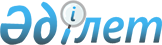 Об установлении квоты рабочих мест на 2020 годПостановление Сырдарьинского районного акимата Кызылординской области от 9 декабря 2019 года № 270. Зарегистрировано Департаментом юстиции Кызылординской области 18 декабря 2019 года № 7029.
      В соответствии с подпунктами 7), 8), 9) статьи 9 Закона Республики Казахстан от 6 апреля 2016 года "О занятости населения" акимат Сырдарьинского района ПОСТАНОВЛЯЕТ: 
      1. Установить квоту рабочих мест для трудоустройства лиц, состояших на учете службы пробации, для трудоустройства освобожденных из мест лишения свободы, для трудоустройства граждан из числа молодежи, потерявших или оставшихся до наступления совершеннолетия без попечения родителей, являющихся выпускниками организаций образования на 2020 год согласно приложениям 1, 2 и 3 к настоящему постановлению.
      2. Контроль за исполнением настоящего постановления возложить на курирующего заместителя акима Сырдарьинского района. 
      3. Настоящее постановление вводится в действие с 1 января 2020 года. Квота для трудоустройства лиц, состоящих на учете службы пробации на 2020 год Квота для трудоустройства лиц, освобожденных из мест лишения свободы на 2020 год
      Сноска. Приложение 2 - в редакции постановления Сырдарьинского районного акимата Кызылординской области от 26.10.2020 № 241 (вводится в действие со дня первого официального опубликования). Квота для трудоустройства граждан из числа молодежи, потерявших или оставшихся до наступления совершеннолетия без попечения родителей, являющихся выпускниками организаций образования на 2020 год
					© 2012. РГП на ПХВ «Институт законодательства и правовой информации Республики Казахстан» Министерства юстиции Республики Казахстан
				
      Аким района

Р. Рустемов
Приложение 1 к постановлению
акимата Аким района
от 9 декабря 2019 года № 270
№
Наименование организации
Списочная численность работников (человек)
Размер квоты (%) от списочной численности работников
Количество рабочих мест для лиц (человек)
1
Товарищество с ограниченной ответственностью "Бесарык"
120
0,8
1
2
Товарищество с ограниченной ответственностью "имени МАДИ ХАДЖИ"
135
0,7
1
3
Товарищество с ограниченной ответственностью "Шаган Жер"
252
0,8
2
4
Индивидуальный предприниматель "Рахманқұл Ата"
10
10
1Приложение 2 к постановлению
акимата Сырдарьинского района
от 9 декабря 2019 года № 270
№
Наименование организации
Списочная численность работников
(человек)
Размер квоты 
(%) от списочной численности работников
Количество рабочих мест для лиц (человек)
1
Товарищество с ограниченной ответственностью "Шаган Жер"
252
0,4
1Приложение 3 к постановлению
акимата Аким района 
от 9 декабря 2019 года № 270
№
Наименование организации
Списочная численность работников (человек)
Размер квоты (%) от списочной численности работников
Количество рабочих мест для лиц (человек)
1
Коммунальное государственное предприятие на праве хозяйственного ведения "Сырдарьинская районная больница"
147
0,7
1